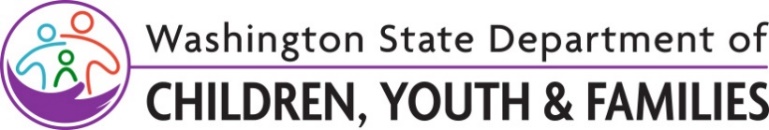 El DCYF acepta solicitudes para el Grupo Asesor de Padres (PAG)El Departamento de Niños, Jóvenes y Familias (Department of Children, Youth, and Families, DCYF) está reclutando personas interesadas y calificadas para servir en el Grupo Asesor de Padres (Parent Advisory Group, PAG) de la agencia. En el departamento, creemos que los padres son los primeros y más importantes maestros de sus hijos. Estamos reclutando a padres o tutores de niños de entre 0 y 17 años que residan en el estado de Washington y tengan experiencia con uno o más servicios proporcionados por el DCYF u otras agencias estatales, que incluyen, entre otros, la Rehabilitación Juvenil (Juvenile Rehabilitation), el Programa de Educación y Asistencia para la Primera Infancia (Early Childhood Education and Assistance Program, ECEAP), Head Start, Cuidado Infantil (Child Care), Cuidado de Crianza Temporal (Foster Care), Bienestar Infantil (Child Welfare), Asistencia Temporal para Familias Necesitadas (Temporary Assistance for Needy Families, TANF), etc.Acerca del Grupo Asesor de PadresEl Grupo Asesor de Padres (PAG) del DCYF se estableció en 2007 como una caja de resonancia para traer las voces de los padres al trabajo de aprendizaje temprano del DCYF; ahora ha ampliado su alcance para incluir el bienestar infantil. El propósito de este grupo es compartir y discutir nuevas ideas, brindar asesoramiento y orientación, probar con los padres políticas y programas, y ayudar a dar forma al futuro de los servicios del DCYF. La participación de los padres es la clave para tener políticas y programas que apoyen las fortalezas y necesidades de las familias.Los miembros reflejan la diversidad regional, racial y cultural de Washington, están comprometidos con la equidad racial y consideran la capacidad de respuesta cultural y lingüística como aspectos clave de su trabajo. MembresíaLos miembros cumplen un mandato mínimo de dos años que vence el 30 de junio del segundo año. El PAG se reúne al menos seis veces al año. Se espera que los miembros del PAG asistan a la mayoría de las reuniones y estén preparados para participar activamente.Los miembros son elegibles para reembolsos por reuniones en persona para apoyar la participación. Los gastos reembolsables incluyen, entre otros, kilometraje, coche de alquiler, vuelos, alojamiento, comidas, peajes, etc.  El millaje se reembolsará según las tarifas estatales actuales de reembolso de viajes y de acuerdo con las Regulaciones de viajes de la Office of Financial Management del estado de Washington. Se puede acceder a las tarifas actuales para viajes en: http://www.ofm.wa.gov/policy/10.90.htm#10.90.10.  Los miembros también son elegibles para el reembolso de cuidado infantil para reuniones en persona; pedimos que los miembros aseguren su propio cuidado infantil. Proceso y cronograma30 de junio de 2023:		fecha límite para las solicitudes17 de julio de 2023:		revisión de las solicitudes24 de julio de 2023:		notificación a los solicitantesAgosto de 2023:		comienzan los períodos de los miembros11 de agosto de 2023:		primera reunión de los nuevos miembrosPreguntas complementariasLo invitamos a responder las preguntas de la manera en que se exprese mejor. Esto puede incluir respuestas escritas, un video (YouTube), una presentación electrónica o conversaciones telefónicas.  Si desea programar una llamada telefónica para abordar las preguntas, comuníquese con nosotros a dcyf.communityengagement@dcyf.wa.gov antes del 19 de junio de 2023. De lo contrario, complete las preguntas y envíelas de una de las siguientes maneras antes del 30 de junio de 2023:Puede comunicarse con nosotros (dcyf.communityengagement@dcyf.wa.gov) si tiene alguna pregunta.Toda la información compartida a continuación se utilizará solamente para este proceso de reclutamiento. Gracias por completarla.Nombre:       			Ciudad:       Número(s) de teléfono:       				Dirección de correo electrónico:       ¿Cuál es la mejor manera de contactar con usted?       Raza y origen étnico (opcional):       ¿Por qué está interesado en servir en el Grupo Asesor de Padres?¿Cuál es su experiencia con el DCYF, incluidos los sistemas de Bienestar Infantil, Rehabilitación Juvenil y Aprendizaje Temprano? Si no tiene ninguna, puede responder N/C.¿Cuáles son las edades de su hijo o hijos? Indique las edades.Como padre/madre o tutor, ¿qué ha encontrado gratificante y qué es lo que más le apasiona?¿Participa o participó anteriormente en un grupo de padres o como voluntario con niños? Si es así, proporcione una descripción general de sus funciones y experiencias. ¿Puede comprometerse con el tiempo necesario para el Grupo Asesor de Padres: un día completo (en persona) y cinco o seis reuniones vespertinas (virtuales) cada año? SÍ	NO	En caso negativo, explique:¿Con qué servicios ha tenido experiencia o le interesan?Según la lista anterior, comparta una historia que le impactó o un desafío que experimentó (opcional).¿Qué impacto espera que tenga este grupo en el estado de Washington y cómo le gustaría contribuir a esa iniciativa?¿Cómo se enteró de esta oportunidad?Comparta cualquier otra cosa que le gustaría que supiéramos sobre usted, su familia y sus experiencias.Correo electrónico:dcyf.communityengagement@dcyf.wa.govElectrónicamente:SurveyMonkeyBienestar para niños indígenasBienestar infantilEarly AchieversCuidado infantil con licenciaPrograma para personas sin hogar (McKinney Vento)Apoyo temprano para bebés y niños pequeños (Early Support for Infants and Toddlers, ESIT)Cuidado infantil estacionalServicios de prevención e intervención para la primera infancia (Early Childhood Intervention and Prevention Services, ECLIPSE/MTCC)Visitas a domicilioCafés comunitarios Conexiones de trabajo de cuidado infantilGrupos juega y aprende (Play and Learn) KaleidoscopeAsistencia Temporal para Familias Necesitadas (Temporary Assistance for Needy Families, TANF)Inventario de habilidades en desarrollo de kindergarten de Washington (Washington Kindergarten Inventory of Developing Skills, WaKIDS)Head Start/Early Head StartECEAP TribalApoyo para familias que experimentan el encarcelamiento de un miembro de la familia Programa de Educación y Asistencia para la Primera Infancia (Early Childhood Education and Assistance Program, ECEAP) Grupos de padres Servicios de rehabilitación del comportamiento Otro:       Servicios de referencia y recursos de cuidado infantilCoaliciones regionales de aprendizaje tempranoCuidado de crianza temporal